2539SHYG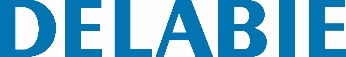 Conjunto de duche autodreno com misturadora mecânicaReferência: 2539SHYG Informação para prescriçãoConjunto de duche mecânica com dispositivo auto drenagem : • Misturadora com cartucho cerâmico Ø 40 com limitador de temperatura máxima pré-regulado : Débito regulado a 9 l/min. Corpo em latão cromado e comando por manípulo aberto.Saída de duche M1/2" com válvula antirretorno integrada. Fornecido com ligações murais standard M1/2" M3/4". • Chuveiro (ref. 813) com flexível (ref. 834T3) e suporte de parede inclinável cromado (ref. 845). • Ligação antiestagnação FM1/2" a colocar entre a saída inferior e o flexível de duche, para dreno automático do flexível e do chuveiro (limita o desenvolvimento bacteriano) (ref. 880).  Misturadora conforme as exigências da norma NF Médical.Garantia 10 anos.